　　　2016７/16（土）17（日）愛知県選手権　（申込人数5名以上で割振りました。）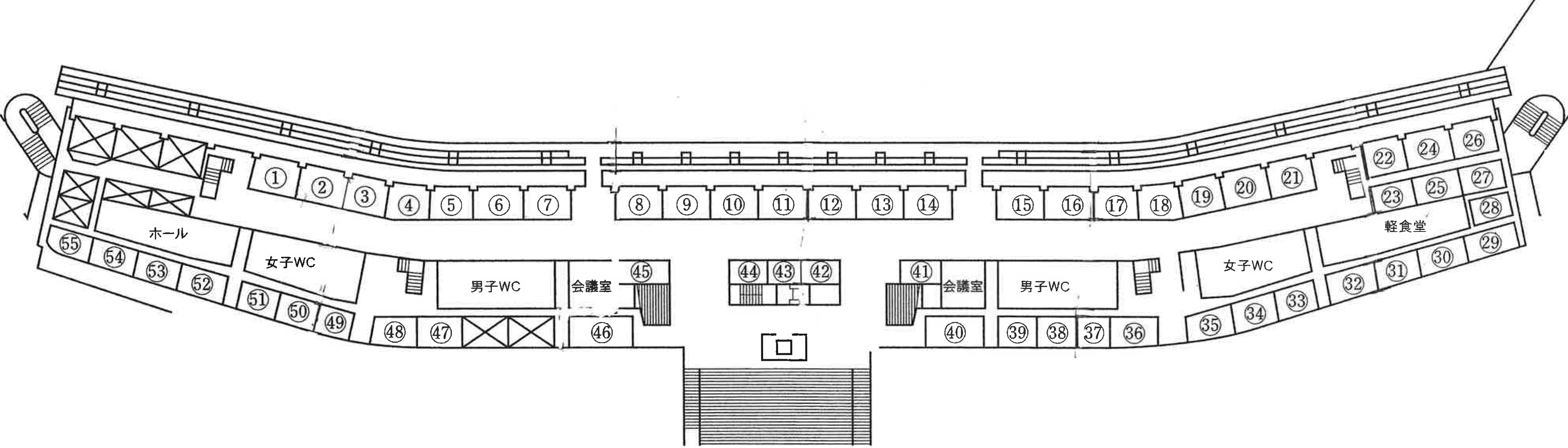 1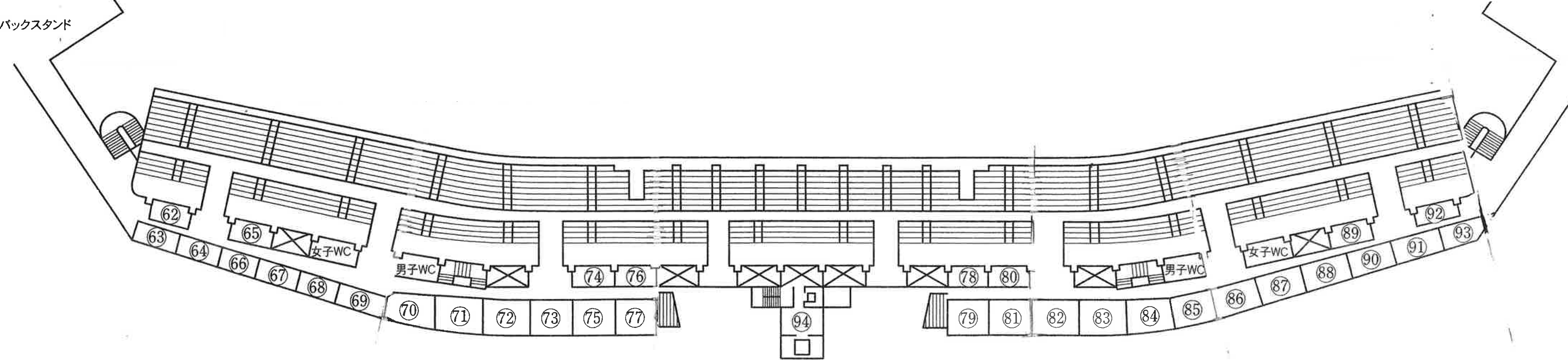 